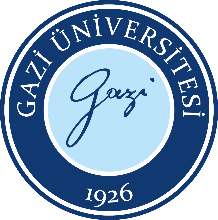 DOKTORA TEZ İZLEME KOMİTESİ ATAMA FORMUDoküman No:SBE.FR.0013DOKTORA TEZ İZLEME KOMİTESİ ATAMA FORMUYayın Tarihi:14.11.2022DOKTORA TEZ İZLEME KOMİTESİ ATAMA FORMURevizyon Tarihi:-DOKTORA TEZ İZLEME KOMİTESİ ATAMA FORMURevizyon No:-DOKTORA TEZ İZLEME KOMİTESİ ATAMA FORMUSayfa:1/2…../…/202ANA BİLİM DALI BAŞKANLIĞI’NA Danışmanı olduğum aşağıda adı, soyadı yazılı Doktora   öğrencisi yeterlik sınavında başarılı olmuştur. Öğrencinin Tez İzleme Komitesinin (TİK) oluşturulması hususunda gereğini bilgilerinize saygılarımla arz ederim. Unvan Ad Soyad İmzaDanışman…../…/20SAĞLIK BİLİMLERİ ENSTİTÜSÜ MÜDÜRLÜĞÜNEYukarıda adı, soyadı verilen Ana Bilim Dalımız Doktora öğrencisinin, Tez İzleme Komitesinin aşağıda belirtilen isimlerden oluşturulması hususunda gereğini arz ederim. Unvan Ad Soyad İmzaAna Bilim Dalı BaşkanıAçıklama: Yeterlik sınavında başarılı bulunan öğrenci için danışmanın da görüşü alınarak ilgili Ana Bilim Dalı Başkanlığının önerisi ve Enstitü Yönetim Kurulunun kararı ile en geç bir ay içinde bir Tez İzleme Komitesi (TİK) oluşturulur. (M32/1). Tez izleme komitesi, biri danışman olmak üzere üç öğretim üyesinden oluşur. Tez izleme komitesi; danışmanın kendisi ile birlikte önereceği başka bir Ana Bilim Dalı veya yükseköğretim kurumundan toplam üç öğretim üyesi ile ilgili başkanlığın,  Ana Bilim Dalı içinden ya da başka bir Ana Bilim Dalı veya yükseköğretim kurumundan önereceği üç öğretim üyesi arasından enstitü yönetim kurulu kararıyla belirlenir. Kalan iki üyenin biri ilgili  Ana Bilim Dalı içinden, diğeri ise öncelikli olarak bir başka yükseköğretim kurumundan veya Üniversite içindeki başka bir ana bilim/bilim dalından seçilir.(M32/2).Yeterlik sınavını başarı ile tamamlayan öğrenci, en geç altı ay içinde yapacağı araştırmanın amacını, yöntemini ve çalışma planını kapsayan tez önerisini tez izleme komitesi önünde sözlü olarak savunur (M33/1)…../…/202ANA BİLİM DALI BAŞKANLIĞI’NA Danışmanı olduğum aşağıda adı, soyadı yazılı Doktora   öğrencisi yeterlik sınavında başarılı olmuştur. Öğrencinin Tez İzleme Komitesinin (TİK) oluşturulması hususunda gereğini bilgilerinize saygılarımla arz ederim. Unvan Ad Soyad İmzaDanışman…../…/20SAĞLIK BİLİMLERİ ENSTİTÜSÜ MÜDÜRLÜĞÜNEYukarıda adı, soyadı verilen Ana Bilim Dalımız Doktora öğrencisinin, Tez İzleme Komitesinin aşağıda belirtilen isimlerden oluşturulması hususunda gereğini arz ederim. Unvan Ad Soyad İmzaAna Bilim Dalı BaşkanıAçıklama: Yeterlik sınavında başarılı bulunan öğrenci için danışmanın da görüşü alınarak ilgili Ana Bilim Dalı Başkanlığının önerisi ve Enstitü Yönetim Kurulunun kararı ile en geç bir ay içinde bir Tez İzleme Komitesi (TİK) oluşturulur. (M32/1). Tez izleme komitesi, biri danışman olmak üzere üç öğretim üyesinden oluşur. Tez izleme komitesi; danışmanın kendisi ile birlikte önereceği başka bir Ana Bilim Dalı veya yükseköğretim kurumundan toplam üç öğretim üyesi ile ilgili başkanlığın,  Ana Bilim Dalı içinden ya da başka bir Ana Bilim Dalı veya yükseköğretim kurumundan önereceği üç öğretim üyesi arasından enstitü yönetim kurulu kararıyla belirlenir. Kalan iki üyenin biri ilgili  Ana Bilim Dalı içinden, diğeri ise öncelikli olarak bir başka yükseköğretim kurumundan veya Üniversite içindeki başka bir ana bilim/bilim dalından seçilir.(M32/2).Yeterlik sınavını başarı ile tamamlayan öğrenci, en geç altı ay içinde yapacağı araştırmanın amacını, yöntemini ve çalışma planını kapsayan tez önerisini tez izleme komitesi önünde sözlü olarak savunur (M33/1)…../…/202ANA BİLİM DALI BAŞKANLIĞI’NA Danışmanı olduğum aşağıda adı, soyadı yazılı Doktora   öğrencisi yeterlik sınavında başarılı olmuştur. Öğrencinin Tez İzleme Komitesinin (TİK) oluşturulması hususunda gereğini bilgilerinize saygılarımla arz ederim. Unvan Ad Soyad İmzaDanışman…../…/20SAĞLIK BİLİMLERİ ENSTİTÜSÜ MÜDÜRLÜĞÜNEYukarıda adı, soyadı verilen Ana Bilim Dalımız Doktora öğrencisinin, Tez İzleme Komitesinin aşağıda belirtilen isimlerden oluşturulması hususunda gereğini arz ederim. Unvan Ad Soyad İmzaAna Bilim Dalı BaşkanıAçıklama: Yeterlik sınavında başarılı bulunan öğrenci için danışmanın da görüşü alınarak ilgili Ana Bilim Dalı Başkanlığının önerisi ve Enstitü Yönetim Kurulunun kararı ile en geç bir ay içinde bir Tez İzleme Komitesi (TİK) oluşturulur. (M32/1). Tez izleme komitesi, biri danışman olmak üzere üç öğretim üyesinden oluşur. Tez izleme komitesi; danışmanın kendisi ile birlikte önereceği başka bir Ana Bilim Dalı veya yükseköğretim kurumundan toplam üç öğretim üyesi ile ilgili başkanlığın,  Ana Bilim Dalı içinden ya da başka bir Ana Bilim Dalı veya yükseköğretim kurumundan önereceği üç öğretim üyesi arasından enstitü yönetim kurulu kararıyla belirlenir. Kalan iki üyenin biri ilgili  Ana Bilim Dalı içinden, diğeri ise öncelikli olarak bir başka yükseköğretim kurumundan veya Üniversite içindeki başka bir ana bilim/bilim dalından seçilir.(M32/2).Yeterlik sınavını başarı ile tamamlayan öğrenci, en geç altı ay içinde yapacağı araştırmanın amacını, yöntemini ve çalışma planını kapsayan tez önerisini tez izleme komitesi önünde sözlü olarak savunur (M33/1)…../…/202ANA BİLİM DALI BAŞKANLIĞI’NA Danışmanı olduğum aşağıda adı, soyadı yazılı Doktora   öğrencisi yeterlik sınavında başarılı olmuştur. Öğrencinin Tez İzleme Komitesinin (TİK) oluşturulması hususunda gereğini bilgilerinize saygılarımla arz ederim. Unvan Ad Soyad İmzaDanışman…../…/20SAĞLIK BİLİMLERİ ENSTİTÜSÜ MÜDÜRLÜĞÜNEYukarıda adı, soyadı verilen Ana Bilim Dalımız Doktora öğrencisinin, Tez İzleme Komitesinin aşağıda belirtilen isimlerden oluşturulması hususunda gereğini arz ederim. Unvan Ad Soyad İmzaAna Bilim Dalı BaşkanıAçıklama: Yeterlik sınavında başarılı bulunan öğrenci için danışmanın da görüşü alınarak ilgili Ana Bilim Dalı Başkanlığının önerisi ve Enstitü Yönetim Kurulunun kararı ile en geç bir ay içinde bir Tez İzleme Komitesi (TİK) oluşturulur. (M32/1). Tez izleme komitesi, biri danışman olmak üzere üç öğretim üyesinden oluşur. Tez izleme komitesi; danışmanın kendisi ile birlikte önereceği başka bir Ana Bilim Dalı veya yükseköğretim kurumundan toplam üç öğretim üyesi ile ilgili başkanlığın,  Ana Bilim Dalı içinden ya da başka bir Ana Bilim Dalı veya yükseköğretim kurumundan önereceği üç öğretim üyesi arasından enstitü yönetim kurulu kararıyla belirlenir. Kalan iki üyenin biri ilgili  Ana Bilim Dalı içinden, diğeri ise öncelikli olarak bir başka yükseköğretim kurumundan veya Üniversite içindeki başka bir ana bilim/bilim dalından seçilir.(M32/2).Yeterlik sınavını başarı ile tamamlayan öğrenci, en geç altı ay içinde yapacağı araştırmanın amacını, yöntemini ve çalışma planını kapsayan tez önerisini tez izleme komitesi önünde sözlü olarak savunur (M33/1)